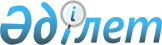 "2018-2020 жылдарға арналған аудандық бюджет туралы" Қазалы аудандық мәслихатының 2017 жылғы 22 желтоқсандағы №146 шешіміне өзгерістер мен толықтырулар енгізу туралы
					
			Мерзімі біткен
			
			
		
					Қызылорда облысы Қазалы аудандық мәслихатының 2018 жылғы 16 тамыздағы № 215 шешімі. Қызылорда облысының Әділет департаментінде 2018 жылғы 7 қыркүйекте № 6423 болып тіркелді. Мерзімі біткендіктен қолданыс тоқтатылды
      "Қазақстан Республикасының Бюджет кодексі" Қазақстан Республикасының 2008 жылғы 4 желтоқсандағы кодексінің 106-бабының 4-тармағына, "Қазақстан Республикасындағы жергілікті мемлекеттік басқару және өзін-өзі басқару туралы" Қазақстан Республикасының 2001 жылғы 23 қаңтардағы Заңының 6-бабының 1-тармағының 1) тармақшасына сәйкес Қазалы аудандық мәслихаты ШЕШІМ ҚАБЫЛДАДЫ:
      1. "2018-2020 жылдарға арналған аудандық бюджет туралы" Қазалы аудандық мәслихатының 2017 жылғы 22 желтоқсандағы № 146 шешіміне (нормативтік құқықтық актілерді мемлекеттік тіркеу Тізілімінде 6094 нөмерімен тіркелген, 2018 жылғы 10 қаңтарда Қазақстан Республикасының нормативтік құқықтық актілердің электрондық эталондық бақылау банкінде жарияланған) мынадай өзгерістер мен толықтырулар енгізілсін:
      1-тармақ жаңа редакцияда жазылсын:
       "1. 2018-2020 жылдарға арналған аудандық бюджет тиісінше 1, 2 және 3-қосымшаларға сәйкес, оның ішінде 2018 жылға мынадай көлемде бекітілсін:
      1) кірістер – 18619613,6 мың теңге, оның ішінде:
      салықтық түсімдер – 1151519 мың теңге;
      салықтық емес түсімдер – 16423 мың теңге;
      негізгі капиталды сатудан түсетін түсімдер – 28699 мың теңге;
      трансферттер түсімі – 17422972,6 мың теңге;
      2) шығындар – 18796193,6 мың теңге;
      3) таза бюджеттік кредиттеу – 91818 мың теңге;
      бюджеттік кредиттер – 182100 мың теңге;
      бюджеттік кредиттерді өтеу – 90282 мың теңге;
      4) қаржы активтерімен операциялар бойынша сальдо – 0;
      қаржы активтерін сатып алу – 0;
      мемлекеттің қаржы активтерін сатудан түсетін түсімдер – 0;
      5) бюджет тапшылығы (профициті) – -268398 мың теңге;
      6) бюджет тапшылығын қаржыландыру (профицитін пайдалану) – 268398 мың теңге.":
      4-тармақтың 8) тармақшасы жаңа редакцияда жазылсын:
      "8) көлік инфрақұрылымының басым жобаларын қаржыландыруға 1085647 мың теңге.";
      5-тармақтың 17) тармақшасы жаңа редакцияда жазылсын:
      "17) Ақтан батыр елді мекенін абаттандыру 106388 мың теңге.";
      6-1-тармақтың 3) тармақшасы жаңа редакцияда жазылсын:
      "3) көлік инфрақұрылымын дамытуға 36405,2 мың теңге.";
      10-тармақ жаңа редакцияда жазылсын:
      "10. Ауданның жергілікті атқарушы органының 2018 жылға арналған резерві 29838 мың теңге сомасында бекітілсін.";
      аталған шешімнің 1, 6 қосымшалары осы шешімнің 1, 2 қосымшаларына сәйкес жаңа редакцияда жазылсын.
      2. Осы шешім 2018 жылғы 1 қаңтардан бастап қолданысқа енгізіледі және ресми жариялауға жатады. 2018 жылға арналған аудандық бюджет Ауылдық округ әкімі аппараттары бюджеттік бағдарлама әкімшілері бойынша 2018 жылға арналған жеке жоспарларының қаржылар көлемі
					© 2012. Қазақстан Республикасы Әділет министрлігінің «Қазақстан Республикасының Заңнама және құқықтық ақпарат институты» ШЖҚ РМК
				
      Аудандық мәслихаттың XXVIIIсессиясының төрағасы 

Д.Мешітбай

      Аудандық мәслихат хатшысы

К.Назымбеков
Аудандық мәслихаттың 2018 жылғы "16" тамыздағы ХХVІІІ сессиясының №215 шешіміне 1-қосымша Аудандық мәслихаттың 2017 жылғы "22" желтоқсандағы ХІХ сессиясының №146 шешіміне 1қосымша
Санаты
Санаты
Санаты
Санаты
 Сомасы, мың теңге
Сыныбы
Сыныбы
Сыныбы
 Сомасы, мың теңге
Iшкi сыныбы
Iшкi сыныбы
 Сомасы, мың теңге
Атауы
 Сомасы, мың теңге
1. КІРІСТЕР
18619613,6
1
Салықтық түсімдер
1151519
01
Табыс салығы 
335756
2
Жеке табыс салығы
335756
03
Әлеуметтiк салық 
321200
1
Әлеуметтік салық 
321200
04
Меншiкке салынатын салықтар
430849
1
Мүлiкке салынатын салықтар 
419466
3
Жер салығы 
1649
4
Көлiк құралдарына салынатын салық 
9482
5
Бірыңғай жер салығы 
252
05
Тауарларға, жұмыстарға және қызметтерге салынатын iшкi салықтар
53252
2
Акциздер 
5758
3
Табиғи және басқа да ресурстарды пайдаланғаны үшiн түсетiн түсiмдер
3920
4
Кәсiпкерлiк және кәсiби қызметтi жүргiзгенi үшiн алынатын алымдар
42779
5
Ойын бизнесіне салық 
795
07
Басқа да салықтар
43
1
Басқа да салықтар
43
08
Заңдық маңызы бар әрекеттерді жасағаны және (немесе) оған уәкілеттігі бар мемлекеттік органдар немесе лауазымды адамдар құжаттар бергені үшін алынатын міндетті төлемдер
10419
1
Мемлекеттік баж
10419
2
Салықтық емес түсiмдер
16423
01
Мемлекеттік меншіктен түсетін кірістер
6110
5
Мемлекет меншігіндегі мүлікті жалға беруден түсетін кірістер
6000
7
Мемлекеттік бюджеттен берілген кредиттер бойынша сыйақылар
110
02
Мемлекеттік бюджеттен қаржыландырылатын мемлекеттік мекемелердің тауарларды (жұмыстарды, қызметтерді) өткізуінен түсетін түсімдер 
12
1
Мемлекеттік бюджеттен қаржыландырылатын мемлекеттік мекемелердің тауарларды (жұмыстарды, қызметтерді) өткізуінен түсетін түсімдер 
12
04
Мемлекеттік бюджеттен қаржыландырылатын, сондай-ақ Қазақстан Республикасы Ұлттық Банкінің бюджетінен (шығыстар сметасынан) қамтылатын және қаржыландырылатын мемлекеттік мекемелер салатын айыппұлдар, өсімпұлдар, санкциялар, өндіріп алулар
4507
1
Мұнай секторы ұйымдарынан түсетін түсімдерді қоспағанда, мемлекеттік бюджеттен қаржыландырылатын, сондай-ақ Қазақстан Республикасы Ұлттық Банкінің бюджетінен (шығыстар сметасынан) қамтылатын және қаржыландырылатын мемлекеттік мекемелер салатын айыппұлдар, өсімпұлдар, санкциялар, өндіріп алулар
4507
06
Басқа да салықтық емес түсiмдер
5794
1
Басқа да салықтық емес түсiмдер
5794
3
Негізгі капиталды сатудан түсетін түсімдер
28699
01
Мемлекеттік мекемелерге бекітілген мемлекеттік мүлікті сату
513
1
Мемлекеттік мекемелерге бекітілген мемлекеттік мүлікті сату
513
03
Жердi және материалдық емес активтердi сату
28186
1
Жерді сату
22674
2
Материалдық емес активтерді сату
5512
4
Трансферттердің түсімдері
17422972,6
02
Мемлекеттiк басқарудың жоғары тұрған органдарынан түсетiн трансферттер
17422972,6
2
Облыстық бюджеттен түсетiн трансферттер
17422972,6
Функционалдық топ
Функционалдық топ
Функционалдық топ
Функционалдық топ
Бюджеттік бағдарламалардың әкiмшiсi
Бюджеттік бағдарламалардың әкiмшiсi
Бюджеттік бағдарламалардың әкiмшiсi
Бағдарлама
Бағдарлама
Атауы
Атауы
2. ШЫҒЫНДАР
18796193,6
1
Жалпы сипаттағы мемлекеттiк қызметтер
1264053,8
112
Аудан (облыстық маңызы бар қала) мәслихатының аппараты
28646
001
Аудан (облыстық маңызы бар қала) мәслихатының қызметін қамтамасыз ету жөніндегі қызметтер
27349
003
Мемлекеттік органның күрделі шығыстары
1297
122
Аудан (облыстық маңызы бар қала) әкімінің аппараты
172601
001
Аудан (облыстық маңызы бар қала) әкімінің қызметін қамтамасыз ету жөніндегі қызметтер
158555
003
Мемлекеттік органның күрделі шығыстары
14046
123
Қаладағы аудан, аудандық маңызы бар қала, кент, ауыл, ауылдық округ әкімінің аппараты
407788
001
Қаладағы аудан, аудандық маңызы бар қаланың, кент, ауыл, ауылдық округ әкімінің қызметін қамтамасыз ету жөніндегі қызметтер
340486
022
Мемлекеттік органның күрделі шығыстары
59778
032
Ведомстволық бағыныстағы мемлекеттік мекемелер мен ұйымдардың күрделі шығыстары
7524
452
Ауданның (облыстық маңызы бар қаланың) қаржы бөлімі
62622
001
Ауданның (облыстық маңызы бар қаланың) бюджетін орындау және коммуналдық меншігін басқару саласындағы мемлекеттік саясатты іске асыру жөніндегі қызметтер
28333
010
Жекешелендіру, коммуналдық меншікті басқару, жекешелендіруден кейінгі қызмет және осыған байланысты дауларды реттеу
728
018
Мемлекеттік органның күрделі шығыстары
944
113
Жергілікті бюджеттерден берілетін ағымдағы нысаналы трансферттер
32617
805
Ауданның (облыстық маңызы бар қаланың) мемлекеттік сатып алу бөлімі
19063,8
001
Жергілікті деңгейде мемлекеттік сатып алу саласындағы мемлекеттік саясатты іске асыру жөніндегі қызметтер
17663,8
003
Мемлекеттік органның күрделі шығыстары
1400
453
Ауданның (облыстық маңызы бар қаланың) экономика және бюджеттік жоспарлау бөлімі
29054
001
Экономикалық саясатты, мемлекеттік жоспарлау жүйесін қалыптастыру және дамыту саласындағы мемлекеттік саясатты іске асыру жөніндегі қызметтер
28085
004
Мемлекеттік органның күрделі шығыстары
969
458
Ауданның (облыстық маңызы бар қаланың) тұрғын үй-коммуналдық шаруашылығы, жолаушылар көлігі және автомобиль жолдары бөлімі
325551
001
Жергілікті деңгейде тұрғын үй-коммуналдық шаруашылығы, жолаушылар көлігі және автомобиль жолдары саласындағы мемлекеттік саясатты іске асыру жөніндегі қызметтер
42912
013
Мемлекеттік органның күрделі шығыстары
695
113
Жергілікті бюджеттерден берілетін ағымдағы нысаналы трансферттер
269944
114
Жергілікті бюджеттерден берілетін нысаналы даму трансферттері
12000
472
Ауданның (облыстық маңызы бар қаланың) құрылыс, сәулет және қала құрылысы бөлімі
100000
040
Мемлекеттік органдардың объектілерін дамыту
100000
493
Ауданның (облыстық маңызы бар қаланың) кәсіпкерлік, өнеркәсіп және туризм бөлімі
17688
001
Жергілікті деңгейде кәсіпкерлікті, өнеркәсіпті және туризмді дамыту саласындағы мемлекеттік саясатты іске асыру жөніндегі қызметтер
16286
003
Мемлекеттік органның күрделі шығыстары
1402
801
Ауданның (облыстық маңызы бар қаланың) жұмыспен қамту, әлеуметтік бағдарламалар және азаматтық хал актілерін тіркеу бөлімі 
101040
001
Жергілікті деңгейде жұмыспен қамту, әлеуметтік бағдарламалар және азаматтық хал актілерін тіркеу саласындағы мемлекеттік саясатты іске асыру жөніндегі қызметтер
87607
003
Мемлекеттік органның күрделі шығыстары
10258
032
Ведомстволық бағыныстағы мемлекеттік мекемелер мен ұйымдардың күрделі шығыстары
465
113
Жергілікті бюджеттерден берілетін ағымдағы нысаналы трансферттер
2710
2
Қорғаныс
9833
122
Аудан (облыстық маңызы бар қала) әкімінің аппараты
8033
005
Жалпыға бірдей әскери міндетті атқару шеңберіндегі іс-шаралар
8033
122
Аудан (облыстық маңызы бар қала) әкімінің аппараты
1800
007
Аудандық (қалалық) ауқымдағы дала өрттерінің, сондай-ақ мемлекеттік өртке қарсы қызмет органдары құрылмаған елдi мекендерде өрттердің алдын алу және оларды сөндіру жөніндегі іс-шаралар
1800
3
Қоғамдық тәртіп, қауіпсіздік, құқықтық, сот, қылмыстық-атқару қызметі
7727
458
Ауданның (облыстық маңызы бар қаланың) тұрғын үй-коммуналдық шаруашылығы, жолаушылар көлігі және автомобиль жолдары бөлімі
7727
021
Елдi мекендерде жол қозғалысы қауiпсiздiгін қамтамасыз ету
7727
4
Бiлiм беру
8416219
123
Қаладағы аудан, аудандық маңызы бар қала, кент, ауыл, ауылдық округ әкімінің аппараты
352556
004
Мектепке дейінгі тәрбие мен оқыту ұйымдарының қызметін қамтамасыз ету
147324
041
Мектепке дейінгі білім беру ұйымдарында мемлекеттік білім беру тапсырысын іске асыруға
205232
464
Ауданның (облыстық маңызы бар қаланың) білім бөлімі
574215
009
Мектепке дейінгі тәрбие мен оқыту ұйымдарының қызметін қамтамасыз ету
129938
040
Мектепке дейінгі білім беру ұйымдарында мемлекеттік білім беру тапсырысын іске асыруға
444277
472
Ауданның (облыстық маңызы бар қаланың) құрылыс, сәулет және қала құрылысы бөлімі
8392
037
Мектепке дейiнгi тәрбие және оқыту объектілерін салу және реконструкциялау
8392
464
Ауданның (облыстық маңызы бар қаланың) білім бөлімі
6899519
003
Жалпы білім беру
6660921
006
Балаларға қосымша білім беру
238598
465
Ауданның (облыстық маңызы бар қаланың) дене шынықтыру және спорт бөлімі
65768
017
Балалар мен жасөспірімдерге спорт бойынша қосымша білім беру
65768
464
Ауданның (облыстық маңызы бар қаланың) білім бөлімі
515769
001
Жергілікті деңгейде білім беру саласындағы мемлекеттік саясатты іске асыру жөніндегі қызметтер
31856
004
Ауданның (облыстық маңызы бар қаланың) мемлекеттік білім беру мекемелерінде білім беру жүйесін ақпараттандыру
6183
005
Ауданның (облыстық маңызы бар қаланың) мемлекеттік білім беру мекемелер үшін оқулықтар мен оқу-әдiстемелiк кешендерді сатып алу және жеткізу
149262
007
Аудандық (қалалық) ауқымдағы мектеп олимпиадаларын және мектептен тыс іс-шараларды өткiзу
390
012
Мемлекеттік органның күрделі шығыстары
308
015
Жетім баланы (жетім балаларды) және ата-аналарының қамқорынсыз қалған баланы (балаларды) күтіп-ұстауға қамқоршыларға (қорғаншыларға) ай сайынға ақшалай қаражат төлемі
27766
029
Балалар мен жасөспірімдердің психикалық денсаулығын зерттеу және халыққа психологиялық-медициналық-педагогикалық консультациялық көмек көрсету
28898
067
Ведомстволық бағыныстағы мемлекеттік мекемелер мен ұйымдардың күрделі шығыстары
270179
113
Жергілікті бюджеттерден берілетін ағымдағы нысаналы трансферттер
927
5
Денсаулық сақтау
170
123
Қаладағы аудан, аудандық маңызы бар қала, кент, ауыл, ауылдық округ әкімінің аппараты
170
002
Шұғыл жағдайларда сырқаты ауыр адамдарды дәрігерлік көмек көрсететін ең жақын денсаулық сақтау ұйымына дейін жеткізуді ұйымдастыру
170
6
Әлеуметтiк көмек және әлеуметтiк қамсыздандыру
717924,8
464
Ауданның (облыстық маңызы бар қаланың) білім бөлімі
14798
030
Патронат тәрбиешілерге берілген баланы (балаларды) асырап бағу 
14798
801
Ауданның (облыстық маңызы бар қаланың) жұмыспен қамту, әлеуметтік бағдарламалар және азаматтық хал актілерін тіркеу бөлімі 
158606
010
Мемлекеттік атаулы әлеуметтік көмек
158606
801
Ауданның (облыстық маңызы бар қаланың) жұмыспен қамту, әлеуметтік бағдарламалар және азаматтық хал актілерін тіркеу бөлімі 
507371,8
004
Жұмыспен қамту бағдарламасы
180949
005
Қайтыс болған Совет Одағының батырларын, "Халық қаһармандарын", Социалистік Еңбек ерлерін, Даңқ Орденінің үш дәрежесімен және "Отан" орденімен марапатталған соғыс ардагерлері мен мүгедектерін жерлеу рәсімдері бойынша қызмет көрсету
84
006
Ауылдық жерлерде тұратын денсаулық сақтау, білім беру, әлеуметтік қамтамасыз ету, мәдениет, спорт және ветеринар мамандарына отын сатып алуға Қазақстан Республикасының заңнамасына сәйкес әлеуметтік көмек көрсету
35190
007
Тұрғын үйге көмек көрсету
11777
008
1999 жылдың 26 шілдесінде "Отан", "Даңқ" ордендерімен марапатталған, "Халық Қаһарманы" атағын және республиканың құрметті атақтарын алған азаматтарды әлеуметтік қолдау
519
009
Үйден тәрбиеленіп оқытылатын мүгедек балаларды материалдық қамтамасыз ету
4329
011
Жергілікті өкілетті органдардың шешімі бойынша мұқтаж азаматтардың жекелеген топтарына әлеуметтік көмек
112514,8
014
Мұқтаж азаматтарға үйде әлеуметтiк көмек көрсету
52031
017
Оңалтудың жеке бағдарламасына сәйкес мұқтаж мүгедектердi мiндеттi гигиеналық құралдармен қамтамасыз ету, қозғалуға қиындығы бар бірінші топтағы мүгедектерге жеке көмекшінің және есту бойынша мүгедектерге қолмен көрсететiн тіл маманының қызметтерін ұсыну 
61688
023
Жұмыспен қамту орталықтарының қызметін қамтамасыз ету
48290
801
Ауданның (облыстық маңызы бар қаланың) жұмыспен қамту, әлеуметтік бағдарламалар және азаматтық хал актілерін тіркеу бөлімі 
37149
018
Жәрдемақыларды және басқа да әлеуметтік төлемдерді есептеу, төлеу мен жеткізу бойынша қызметтерге ақы төлеу
1782
050
Қазақстан Республикасында мүгедектердің құқықтарын қамтамасыз ету және өмір сүру сапасын жақсарту жөніндегі 2012-2018 жылдарға арналған іс-шаралар жоспарын іске асыру
35367
7
Тұрғын үй-коммуналдық шаруашылық
2762670,3
458
Ауданның (облыстық маңызы бар қаланың) тұрғын үй-коммуналдық шаруашылығы, жолаушылар көлігі және автомобиль жолдары бөлімі
69912
033
Инженерлік-коммуникациялық инфрақұрылымды жобалау, дамыту және (немесе) жайластыру
69488
049
Көп пәтерлі тұрғын үйлерде энергетикалық аудит жүргізу
424
472
Ауданның (облыстық маңызы бар қаланың) құрылыс, сәулет және қала құрылысы бөлімі
2135392,3
003
Коммуналдық тұрғын үй қорының тұрғын үйін жобалау және (немесе) салу, реконструкциялау
133961
004
Инженерлік-коммуникациялық инфрақұрылымды жобалау, дамыту және (немесе) жайластыру
2001431,3
123
Қаладағы аудан, аудандық маңызы бар қала, кент, ауыл, ауылдық округ әкімінің аппараты
6467
014
Елді мекендерді сумен жабдықтауды ұйымдастыру
6467
458
Ауданның (облыстық маңызы бар қаланың) тұрғын үй-коммуналдық шаруашылығы, жолаушылар көлігі және автомобиль жолдары бөлімі
251898
012
Сумен жабдықтау және су бұру жүйесінің жұмыс істеуі
992
027
Ауданның (облыстық маңызы бар қаланың) коммуналдық меншігіндегі газ жүйелерін қолдануды ұйымдастыру
12995
058
Елді мекендердегі сумен жабдықтау және су бұру жүйелерін дамыту
237911
472
Ауданның (облыстық маңызы бар қаланың) құрылыс, сәулет және қала құрылысы бөлімі
5047
058
Елді мекендердегі сумен жабдықтау және су бұру жүйелерін дамыту
5047
123
Қаладағы аудан, аудандық маңызы бар қала, кент, ауыл, ауылдық округ әкімінің аппараты
71264
008
Елді мекендердегі көшелерді жарықтандыру
37299
011
Елді мекендерді абаттандыру мен көгалдандыру
33965
458
Ауданның (облыстық маңызы бар қаланың) тұрғын үй-коммуналдық шаруашылығы, жолаушылар көлігі және автомобиль жолдары бөлімі 
222690
015
Елдi мекендердегі көшелердi жарықтандыру 
16455
018
Елдi мекендердi абаттандыру және көгалдандыру 
206235
8
Мәдениет, спорт, туризм және ақпараттық кеңістiк
692481
123
Қаладағы аудан, аудандық маңызы бар қала, кент, ауыл, ауылдық округ әкімінің аппараты
187862
006
Жергілікті деңгейде мәдени-демалыс жұмыстарын қолдау 
187862
455
Ауданның (облыстық маңызы бар қаланың) мәдениет және тілдерді дамыту бөлімі
105915
003
Мәдени-демалыс жұмысын қолдау
77584
009
Тарихи-мәдени мұра ескерткіштерін сақтауды және оларға қолжетімділікті қамтамасыз ету
28331
472
Ауданның (облыстық маңызы бар қаланың) құрылыс, сәулет және қала құрылысы бөлімі
8172
011
Мәдениет объектілерін дамыту
8172
465
Ауданның (облыстық маңызы бар қаланың) дене шынықтыру және спорт бөлімі
168361
001
Жергілікті деңгейде дене шынықтыру және спорт саласындағы мемлекеттік саясатты іске асыру жөніндегі қызметтер
30733
004
Мемлекеттік органның күрделі шығыстары
1620
005
Ұлттық және бұқаралық спорт түрлерін дамыту
67308
006
Аудандық (облыстық маңызы бар қалалық) деңгейде спорттық жарыстар өткiзу
10224
007
Әртүрлi спорт түрлерi бойынша аудан (облыстық маңызы бар қала) құрама командаларының мүшелерiн дайындау және олардың облыстық спорт жарыстарына қатысуы
27886
032
Ведомстволық бағыныстағы мемлекеттік мекемелер мен ұйымдардың күрделі шығыстары
30590
472
Ауданның (облыстық маңызы бар қаланың) құрылыс, сәулет және қала құрылысы бөлімі
11239
008
Cпорт объектілерін дамыту
11239
455
Ауданның (облыстық маңызы бар қаланың) мәдениет және тілдерді дамыту бөлімі
113370
006
Аудандық (қалалық) кiтапханалардың жұмыс iстеуi
112732
007
Мемлекеттiк тiлдi және Қазақстан халқының басқа да тiлдерін дамыту
638
456
Ауданның (облыстық маңызы бар қаланың) ішкі саясат бөлімі
23015
002
Мемлекеттік ақпараттық саясат жүргізу жөніндегі қызметтер
23015
455
Ауданның (облыстық маңызы бар қаланың) мәдениет және тілдерді дамыту бөлімі
28886
001
Жергілікті деңгейде тілдерді және мәдениетті дамыту саласындағы мемлекеттік саясатты іске асыру жөніндегі қызметтер
17784
010
Мемлекеттік органның күрделі шығыстары
235
032
Ведомстволық бағыныстағы мемлекеттік мекемелер мен ұйымдардың күрделі шығыстары
10435
113
Жергілікті бюджеттерден берілетін ағымдағы нысаналы трансферттер
432
456
Ауданның (облыстық маңызы бар қаланың) ішкі саясат бөлімі
45661
001
Жергілікті деңгейде ақпарат, мемлекеттілікті нығайту және азаматтардың әлеуметтік сенімділігін қалыптастыру саласында мемлекеттік саясатты іске асыру жөніндегі қызметтер
32018
003
Жастар саясаты саласында іс-шараларды іске асыру
12169
006
Мемлекеттік органның күрделі шығыстары
1214
032
Ведомстволық бағыныстағы мемлекеттік мекемелер мен ұйымдардың күрделі шығыстары
260
9
Отын-энергетика кешенi және жер қойнауын пайдалану
1351337,5
472
Ауданның (облыстық маңызы бар қаланың) құрылыс, сәулет және қала құрылысы бөлімі
1351337,5
009
Жылу-энергетикалық жүйені дамыту
1351337,5
10
Ауыл, су, орман, балық шаруашылығы, ерекше қорғалатын табиғи аумақтар, қоршаған ортаны және жануарлар дүниесін қорғау, жер қатынастары
335242
462
Ауданның (облыстық маңызы бар қаланың) ауыл шаруашылығы бөлімі
95771
001
Жергілікті деңгейде ауыл шаруашылығы саласындағы мемлекеттік саясатты іске асыру жөніндегі қызметтер
95256
006
Мемлекеттік органның күрделі шығыстары
515
472
Ауданның (облыстық маңызы бар қаланың) құрылыс, сәулет және қала құрылысы бөлімі
4025
010
Ауыл шаруашылығы объектілерін дамыту
4025
473
Ауданның (облыстық маңызы бар қаланың) ветеринария бөлімі
152759
001
Жергілікті деңгейде ветеринария саласындағы мемлекеттік саясатты іске асыру жөніндегі қызметтер
30439
006
Ауру жануарларды санитарлық союды ұйымдастыру
1060
007
Қаңғыбас иттер мен мысықтарды аулауды және жоюды ұйымдастыру
6069
008
Алып қойылатын және жойылатын ауру жануарлардың, жануарлардан алынатын өнімдер мен шикізаттың құнын иелеріне өтеу
1590
009
Жануарлардың энзоотиялық аурулары бойынша ветеринариялық іс-шараларды жүргізу
8117
010
Ауыл шаруашылығы жануарларын сәйкестендіру жөніндегі іс-шараларды өткізу
2162
011
Эпизоотияға қарсы іс-шаралар жүргізу
103322
463
Ауданның (облыстық маңызы бар қаланың) жер қатынастары бөлімі
25723
001
Аудан (облыстық маңызы бар қала) аумағында жер қатынастарын реттеу саласындағы мемлекеттік саясатты іске асыру жөніндегі қызметтер
18683
004
Жердi аймақтарға бөлу жөнiндегi жұмыстарды ұйымдастыру
1130
007
Мемлекеттік органның күрделі шығыстары 
5910
462
Ауданның (облыстық маңызы бар қаланың) ауыл шаруашылығы бөлімі
56964
099
Мамандарға әлеуметтік қолдау көрсету жөніндегі шараларды іске асыру
56964
11
Өнеркәсіп, сәулет, қала құрылысы және құрылыс қызметі
26602,2
472
Ауданның (облыстық маңызы бар қаланың) құрылыс, сәулет және қала құрылысы бөлімі
26602,2
001
Жергілікті деңгейде құрылыс, сәулет және қала құрылысы саласындағы мемлекеттік саясатты іске асыру жөніндегі қызметтер
26132,2
015
Мемлекеттік органның күрделі шығыстары
470
12
Көлiк және коммуникация
1824802,2
123
Қаладағы аудан, аудандық маңызы бар қала, кент, ауыл, ауылдық округ әкімінің аппараты
1852
013
Аудандық маңызы бар қалаларда, кенттерде, ауылдарда, ауылдық округтерде автомобиль жолдарының жұмыс істеуін қамтамасыз ету
1852
458
Ауданның (облыстық маңызы бар қаланың) тұрғын үй-коммуналдық шаруашылығы, жолаушылар көлігі және автомобиль жолдары бөлімі
1822950,2
022
Көлік инфрақұрылымын дамыту
47543,2
023
Автомобиль жолдарының жұмыс істеуін қамтамасыз ету
68948
045
Аудандық маңызы бар автомобиль жолдарын және елді-мекендердің көшелерін күрделі және орташа жөндеу
217428
051
Көлiк инфрақұрылымының басым жобаларын іске асыру
1485647
037
Әлеуметтік маңызы бар қалалық (ауылдық), қала маңындағы және ауданішілік қатынастар бойынша жолаушылар тасымалдарын субсидиялау
3384
13
Басқалар
138251
493
Ауданның (облыстық маңызы бар қаланың) кәсіпкерлік, өнеркәсіп және туризм бөлімі
1918
006
Кәсіпкерлік қызметті қолдау
1918
452
Ауданның (облыстық маңызы бар қаланың) қаржы бөлімі
29838
012
Ауданның (облыстық маңызы бар қаланың) жергілікті атқарушы органының резерві 
29838
458
Ауданның (облыстық маңызы бар қаланың) тұрғын үй-коммуналдық шаруашылығы, жолаушылар көлігі және автомобиль жолдары бөлімі
106495
055
"Бизнестің жол картасы 2020" бизнесті қолдау мен дамытудың бірыңғай бағдарламасы шеңберінде индустриялық инфрақұрылымды дамыту
2378
040
Өңірлерді дамытудың 2020 жылға дейінгі бағдарламасы шеңберінде өңірлерді экономикалық дамытуға жәрдемдесу бойынша шараларды іске асыру
104117
14
Борышқа қызмет көрсету
110
452
Ауданның (облыстық маңызы бар қаланың) қаржы бөлімі
110
013
Жергілікті атқарушы органдардың облыстық бюджеттен қарыздар бойынша сыйақылар мен өзге де төлемдерді төлеу бойынша борышына қызмет көрсету
110
15
Трансферттер
1248769,8
452
Ауданның (облыстық маңызы бар қаланың) қаржы бөлімі
1248769,8
006
Пайдаланылмаған (толық пайдаланылмаған) нысаналы трансферттерді қайтару
30433,5
024
Заңнаманы өзгертуге байланысты жоғары тұрған бюджеттің шығындарын өтеуге төменгі тұрған бюджеттен ағымдағы нысаналы трансферттер
409115
038
Субвенциялар
792533
051
Жергілікті өзін-өзі басқару органдарына берілетін трансферттер
16688
054
Қазақстан Республикасының Ұлттық қорынан берілетін нысаналы трансферт есебінен республикалық бюджеттен бөлінген пайдаланылмаған (түгел пайдаланылмаған) нысаналы трансферттердің сомасын қайтару
0,3
3. Таза бюджеттік кредиттеу
91818
Бюджеттік кредиттер
182100
10
Ауыл, су, орман, балық шаруашылығы, ерекше қорғалатын табиғи аумақтар, қоршаған ортаны және жануарлар дүниесін қорғау, жер қатынастары
182100
462
Ауданның (облыстық маңызы бар қаланың) ауыл шаруашылығы бөлімі
182100
008
Мамандарды әлеуметтік қолдау шараларын іске асыру үшін бюджеттік кредиттер
182100
Бюджеттік кредиттерді өтеу
90282
5
Бюджеттік кредиттерді өтеу
90282
01
Бюджеттік кредиттерді өтеу
90282
1
Мемлекеттік бюджеттен берілген бюджеттік кредиттерді өтеу
90282
4. Қаржы активтерімен операциялар бойынша сальдо
0
Қаржы активтерін сатып алу
0
Мемлекеттің қаржы активтерін сатудан түсетін түсімдер
 0
5. Бюджет тапшылығы (профициті)
-268398
6.Бюджет тапшылығын қаржыландыру (профицитін пайдалану)
268398
7
Қарыздар түсімдері
182100
01
Мемлекеттік ішкі қарыздар 
182100
2
Қарыз алу келісім-шарттары
182100
16
Қарыздарды өтеу
90282
452
Ауданның (облыстық маңызы бар қаланың) қаржы бөлімі
90282
008
Жергілікті атқарушы органның жоғары тұрған бюджет алдындағы борышын өтеу
90282
8
Бюджет қаражатының пайдаланылатын қалдықтары
176580
01
Бюджет қаражаты қалдықтары
176580
1
Бюджет қаражатының бос қалдықтары
176580Аудандық мәслихаттың 2018 жылғы "16" тамыздағы ХХVІІІ сессиясының №215 шешіміне 2-қосымша Аудандық мәслихаттың 2017 жылғы "22" желтоқсандағы ХІХ сессиясының №146 шешіміне 6қосымша
Функционалдық топ
Функционалдық топ
Функционалдық топ
Функционалдық топ
Сомасы, мың теңге
Бюджеттік бағдарламалардың әкiмшiсi
Бюджеттік бағдарламалардың әкiмшiсi
Бюджеттік бағдарламалардың әкiмшiсi
Сомасы, мың теңге
Бағдарлама
Бағдарлама
Сомасы, мың теңге
Атауы
Сомасы, мың теңге
Шығындар
1027959
1
Жалпы сипаттағы мемлекеттiк қызметтер 
407788
123
Қаладағы аудан, аудандық маңызы бар қала, кент, ауыл, ауылдық округ әкімінің аппараты
407788
001
Қаладағы аудан, аудандық маңызы бар қала, кент, ауыл, ауылдық округ әкімінің қызметін қамтамасыз ету жөніндегі қызметтер
340486
Алға ауылдық округі әкімінің аппараты 
19493
Құмжиек ауылдық округі әкімінің аппараты 
25238
Көларық ауылдық округі әкімінің аппараты 
25071
Бозкөл ауылдық округі әкімінің аппараты 
15317
Сарыкөл ауылдық округі әкімінің аппараты 
16185
Арықбалық ауылдық округі әкімінің аппараты 
26218
Майлыбас ауылдық округі әкімінің аппараты
18970
Қызылқұм ауылдық округі әкімінің аппараты 
19917
Мұратбаев ауылдық округі әкімінің аппараты 
21792
Басықара ауылдық округі әкімінің аппараты 
26535
Қарашенгел ауылдық округі әкімінің аппараты 
22680
Өркендеу ауылдық округі әкімінің аппараты 
19726
Тасарық ауылдық округі әкімінің аппараты
16177
Бірлік ауылдық округі әкімінің аппараты"
15038
Ақжона ауылдық округі әкімінің аппараты
17261
Шәкен ауылдық округі әкімінің аппараты
17991
Сарбұлақ ауылдық округі әкімінің аппараты
16877
022
Мемлекеттік органның күрделі шығыстары
59778
Алға ауылдық округі әкімінің аппараты 
65
Құмжиек ауылдық округі әкімінің аппараты 
9935
Көларық ауылдық округі әкімінің аппараты 
320
Бозкөл ауылдық округі әкімінің аппараты 
65
Сарыкөл ауылдық округі әкімінің аппараты 
65
Арықбалық ауылдық округі әкімінің аппараты 
9565
Майлыбас ауылдық округі әкімінің аппараты
4699
Қызылқұм ауылдық округі әкімінің аппараты 
240
Мұратбаев ауылдық округі әкімінің аппараты 
59
Басықара ауылдық округі әкімінің аппараты 
9565
Қарашенгел ауылдық округі әкімінің аппараты 
4693
Өркендеу ауылдық округі әкімінің аппараты 
4851
Тасарық ауылдық округі әкімінің аппараты
5469
Бірлік ауылдық округі әкімінің аппараты"
59
Ақжона ауылдық округі әкімінің аппараты
9565
Шәкен ауылдық округі әкімінің аппараты
248
Сарбұлақ ауылдық округі әкімінің аппараты
315
032
Ведомстволық бағыныстағы мемлекеттік мекемелерінің және ұйымдарының күрделі шығыстары
7524
Қызылқұм ауылдық округі әкімінің аппараты 
2738
Мұратбаев ауылдық округі әкімінің аппараты 
431
Өркендеу ауылдық округі әкімінің аппараты 
2123
Бірлік ауылдық округі әкімінің аппараты"
2232
4
Білім беру
352556
123
Қаладағы аудан, аудандық маңызы бар қала, кент, ауыл, ауылдық округ әкімінің аппараты
352556
004
Мектепке дейінгі тәрбие мен оқыту ұйымдарының қызметін қамтамасыз ету
147324
Алға ауылдық округі әкімінің аппараты 
9362
Бозкөл ауылдық округі әкімінің аппараты 
13239
Сарыкөл ауылдық округі әкімінің аппараты 
12900
Арықбалық ауылдық округі әкімінің аппараты 
20691
Майлыбас ауылдық округі әкімінің аппараты
12472
Қызылқұм ауылдық округі әкімінің аппараты 
8956
Мұратбаев ауылдық округі әкімінің аппараты 
19854
Басықара ауылдық округі әкімінің аппараты 
12388
Қарашенгел ауылдық округі әкімінің аппараты 
19948
Өркендеу ауылдық округі әкімінің аппараты 
17514
041
Мектепке дейінгі білім беру ұйымдарында мемлекеттік білім беру тапсырысын іске асыруға
205232
Алға ауылдық округі әкімінің аппараты 
12778
Бозкөл ауылдық округі әкімінің аппараты 
10741
Сарыкөл ауылдық округі әкімінің аппараты 
13028
Арықбалық ауылдық округі әкімінің аппараты 
36073
Майлыбас ауылдық округі әкімінің аппараты
14849
Қызылқұм ауылдық округі әкімінің аппараты 
6931
Мұратбаев ауылдық округі әкімінің аппараты 
28945
Басықара ауылдық округі әкімінің аппараты 
16243
Қарашенгел ауылдық округі әкімінің аппараты 
33875
Өркендеу ауылдық округі әкімінің аппараты 
31769
5
Денсаулық сақтау
170
123
Қаладағы аудан, аудандық маңызы бар қала, кент, ауыл, ауылдық округ әкімінің аппараты
170
002
Шұғыл жағдайларда сырқаты ауыр адамдарды дәрігерлік көмек көрсететін ең жақын денсаулық сақтау ұйымына дейін жеткізуді ұйымдастыру
170
Шәкен ауылдық округі әкімінің аппараты
170
7
Тұрғын үй-коммуналдық шаруашылық
77731
123
Қаладағы аудан, аудандық маңызы бар қала, кент, ауыл, ауылдық округ әкімінің аппараты
77731
014
Елді мекендерді сумен жабдықтауды ұйымдастыру
6467
Бозкөл ауылдық округі әкімінің аппараты 
893
Сарыкөл ауылдық округі әкімінің аппараты 
893
Майлыбас ауылдық округі әкімінің аппараты
887
Қызылқұм ауылдық округі әкімінің аппараты 
1103
Шәкен ауылдық округі әкімінің аппараты
1804
Сарбұлақ ауылдық округі әкімінің аппараты
887
008
Елді мекендердегі көшелерді жарықтандыру
37299
Алға ауылдық округі әкімінің аппараты 
1531
Құмжиек ауылдық округі әкімінің аппараты 
1564
Көларық ауылдық округі әкімінің аппараты 
1008
Бозкөл ауылдық округі әкімінің аппараты 
1129
Сарыкөл ауылдық округі әкімінің аппараты 
769
Арықбалық ауылдық округі әкімінің аппараты 
2127
Майлыбас ауылдық округі әкімінің аппараты
9114
Қызылқұм ауылдық округі әкімінің аппараты 
929
Мұратбаев ауылдық округі әкімінің аппараты 
4740
Басықара ауылдық округі әкімінің аппараты 
2162
Қарашенгел ауылдық округі әкімінің аппараты 
1116
Өркендеу ауылдық округі әкімінің аппараты 
2676
Тасарық ауылдық округі әкімінің аппараты
853
Бірлік ауылдық округі әкімінің аппараты"
1429
Ақжона ауылдық округі әкімінің аппараты
835
Шәкен ауылдық округі әкімінің аппараты
3643
Сарбұлақ ауылдық округі әкімінің аппараты
1674
011
Елді мекендерді абаттандыру мен көгалдандыру
33965
Алға ауылдық округі әкімінің аппараты 
1289
Құмжиек ауылдық округі әкімінің аппараты 
2358
Көларық ауылдық округі әкімінің аппараты 
1641
Бозкөл ауылдық округі әкімінің аппараты 
474
Сарыкөл ауылдық округі әкімінің аппараты 
1606
Арықбалық ауылдық округі әкімінің аппараты 
2517
Майлыбас ауылдық округі әкімінің аппараты
3699
Қызылқұм ауылдық округі әкімінің аппараты 
3988
Мұратбаев ауылдық округі әкімінің аппараты 
9398
Басықара ауылдық округі әкімінің аппараты 
1841
Қарашенгел ауылдық округі әкімінің аппараты 
874
Өркендеу ауылдық округі әкімінің аппараты 
817
Тасарық ауылдық округі әкімінің аппараты
344
Бірлік ауылдық округі әкімінің аппараты
516
Ақжона ауылдық округі әкімінің аппараты
627
Шәкен ауылдық округі әкімінің аппараты
350
Сарбұлақ ауылдық округі әкімінің аппараты
1626
8
Мәдениет, спорт, туризм және ақпараттық кеңістік
187862
123
Қаладағы аудан, аудандық маңызы бар қала, кент, ауыл, ауылдық округ әкімінің аппараты
187862
006
Жергілікті деңгейде мәдени-демалыс жұмыстарын қолдау
187862
Алға ауылдық округі әкімінің аппараты 
11097
Құмжиек ауылдық округі әкімінің аппараты 
11154
Көларық ауылдық округі әкімінің аппараты 
10429
Бозкөл ауылдық округі әкімінің аппараты 
12163
Сарыкөл ауылдық округі әкімінің аппараты 
12366
Арықбалық ауылдық округі әкімінің аппараты 
13658
Майлыбас ауылдық округі әкімінің аппараты
8020
Қызылқұм ауылдық округі әкімінің аппараты 
9249
Мұратбаев ауылдық округі әкімінің аппараты 
10831
Басықара ауылдық округі әкімінің аппараты 
10493
Қарашенгел ауылдық округі әкімінің аппараты 
14869
Өркендеу ауылдық округі әкімінің аппараты 
14350
Тасарық ауылдық округі әкімінің аппараты
16974
Бірлік ауылдық округі әкімінің аппараты"
8123
Ақжона ауылдық округі әкімінің аппараты
8036
Шәкен ауылдық округі әкімінің аппараты
7973
Сарбұлақ ауылдық округі әкімінің аппараты
8077
12
Көлiк және коммуникация
1852
123
Қаладағы аудан, аудандық маңызы бар қала, кент, ауыл, ауылдық округ әкімінің аппараты
1852
013
Аудандық маңызы бар қалаларда, кенттерде, ауылдарда, ауылдық округтерде автомобиль жолдарының жұмыс істеуін қамтамасыз ету
1852
Құмжиек ауылдық округі әкімінің аппараты 
519
Шәкен ауылдық округі әкімінің аппараты
644
Сарбұлақ ауылдық округі әкімінің аппараты
689